GOVERNO DO ESTADO DE RONDÔNIAGOVERNADORIADECRETO Nº   1. 660DE10DE   11DE 1.983O GOVERNADOR DO ESTADO DE RONDÔNIA, no uso das atribuições que lhe confere a Lei Complementar nº 041 de 22 de dezembro de 1.981; Remove a servidora MARIA AUXILIADORA PAPAFANURAKIS PACHECO, ocupante do emprego de Servidor Técnico Especializado I, Cadastro nº 16.721, da Governadoria - Audito ria Geral do Estado para a Secretaria de Estado da Administração.  Jorge Teixeira de oliveira       -Governador PORTO VELHO –RO, 10   DE NOVEMBRO DE  1983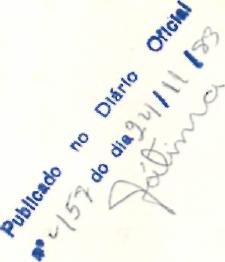 